МИНИСТЕРСТВО НА ОБРАЗОВАНИЕТО И НАУКАТАРЕГИОНАЛНО УПРАВЛЕНИЕ НА ОБРАЗОВАНИЕТО-СИЛИСТРАПМГ „СВ. КЛИМЕНТ ОХРИДСКИ”, ГР. СИЛИСТРА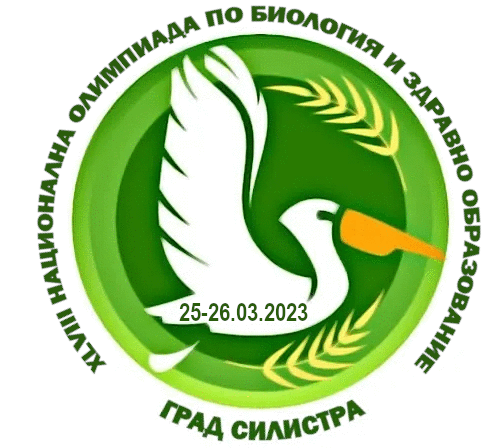 П Р О Г Р А М АНА XLVIII НАЦИОНАЛНА ОЛИМПИАДАПО БИОЛОГИЯ И ЗДРАВНО ОБРАЗОВАНИЕСИЛИСТРА, 24.03. – 26.03.2023 г.⃰Забележка: Програмата е предварителна. При възникване на непредвидени обстоятелства, организаторите-домакини запазват своето право да внасят необходимите промени в планираните дейности, за което ще бъдете навреме осведомени!ДатаЧасДейност и място на провеждане24.03.2023 г./петък/14:00 -17:30Пристигане, настаняване и регистрация на участниците в хотелите – „Сердика”, „Данубе”, „Виена”, „Силистра“ и „Здравец“24.03.2023 г./петък/18:00 -19:00Официално откриване на XLVIII Национална олимпиада по биология и здравно образование – Драматичен театър „Сава Доброплодни“24.03.2023 г./петък/19:00 -19:50Техническа конференция на НК с ръководителите на участниците в олимпиадата - Драматичен театър „Сава Доброплодни“24.03.2023 г./петък/20:00 ч.Официална вечеря в ресторанта на хотел ”Дръстър” за ръководители, националната комисия, организатори (вечер на запознанството)25.03.2023 г./събота/7:30 - 8:10Закуска за ученици и учители 25.03.2023 г./събота/8:15 - 8:50Явяване и допускане на участниците в ПМГ „Св. Климент Охридски”, гр. СилистраНастаняване по зали за провеждане на теоретичния кръг25.03.2023 г./събота/9:00 -13:00Провеждане на теоретичен кръг на олимпиадата25.03.2023 г./събота/11:00 -12:00Обсъждане на задачите от теоретичния кръг с учителите в учителска стая на ПМГ „Св. Климент Охридски”, гр. Силистра25.03.2023 г./събота/13:30 -14:30Кетъринг за ученици  в ПМГ „Св. Кл. Охридски“, гр. Силистра25.03.2023 г./събота/15:00 -18:30Посещения на Биосферен парк „Сребърна” и Художествена галерия. Разходка в Дунавски парк.25.03.2023 г./събота/18:00 -19:00Вечеря26.03.2023 г./неделя/7:30 - 8:10Закуска за ученици и учители  26.03.2023 г./неделя/8:15 - 8:50Явяване и допускане на участниците в ПМГ „Св. Климент Охридски”,  гр. СилистраНастаняване по лаборатории за провеждане на практически  кръг26.03.2023 г./неделя/9:00 ч.Практически кръг на олимпиадата26.03.2023 г./неделя/13:30 -16:30Свободно времеПосещение на Регионален исторически музей26.03.2023 г./неделя/17:00 ч.Обявяване на резултатите на участниците и награждаване на отличените на призови места - в  залата на община Силистра27.03.2023 г./понеделник/Отпътуване на участниците от гр. СилистраОтпътуване на участниците от гр. Силистра